2 марта 2023 г. № 1100Об утверждении Положения о регулировании бюджетных правоотношений в муниципальном образовании городе Чебоксары – столицы Чувашской РеспубликиВ соответствии с Бюджетным кодексом Российской Федерации, Федеральным законом от 6 октября 2003 года № 131–ФЗ «Об общих принципах организации местного самоуправления в Российской Федерации», Уставом муниципального образования города Чебоксары – столицы Чувашской Республики, принятым решением Чебоксарского городского Собрания депутатов от 30 ноября 2005 года № 40,Чебоксарское городское Собрание депутатовР Е Ш И Л О:1. Утвердить Положение о регулировании бюджетных правоотношений в муниципальном образовании городе Чебоксары – столицы Чувашской Республики согласно приложению к настоящему решению.2. Признать утратившими силу решения Чебоксарского городского Собрания депутатов:от 22 мая 2008 года № 1011 «О Положении о бюджетных правоотношениях в муниципальном образовании городе Чебоксары»;от 17 марта 2009 года № 1262 «О внесении изменений в Положение о бюджетных правоотношениях в муниципальном образовании городе Чебоксары, утвержденное решением Чебоксарского городского Собрания депутатов от 22 мая 2008 года № 1011»;от 27 августа 2009 года № 1397 «О внесении изменений в Положение о бюджетных правоотношениях в муниципальном образовании городе Чебоксары, утвержденное решением Чебоксарского городского Собрания депутатов от 22 мая 2008 года № 1011»;от 25 февраля 2010 года № 1575 «О внесении изменений в Положение о бюджетных правоотношениях в муниципальном образовании городе Чебоксары, утвержденное решением Чебоксарского городского Собрания депутатов от 22 мая 2008 года № 1011»;от 18 ноября 2010 года № 19 «О внесении изменений в Положение о бюджетных правоотношениях в муниципальном образовании городе Чебоксары, утвержденное решением Чебоксарского городского Собрания депутатов от 22 мая 2008 года № 1011»;от 27 ноября 2012 года № 812 «О внесении изменений в Положение о бюджетных правоотношениях в муниципальном образовании городе Чебоксары, утвержденное решением Чебоксарского городского Собрания депутатов от 22 мая 2008 года № 1011»;от 4 июля 2013 года № 1073 «О внесении изменений в Положение о бюджетных правоотношениях в муниципальном образовании городе Чебоксары, утвержденное решением Чебоксарского городского Собрания депутатов от 22 мая 2008 года № 1011»;от 24 сентября 2013 года № 1141 «О внесении изменений в Положение о бюджетных правоотношениях в муниципальном образовании городе Чебоксары, утвержденное решением Чебоксарского городского Собрания депутатов от 22 мая 2008 года № 1011»;от 21 ноября 2013 года № 1208 «О внесении изменений в Положение о бюджетных правоотношениях в муниципальном образовании городе Чебоксары, утвержденное решением Чебоксарского городского Собрания депутатов от 22 мая 2008 года № 1011»;от 17 апреля 2014 года № 1404 «О внесении изменений в Положение о бюджетных правоотношениях в муниципальном образовании городе Чебоксары, утвержденное решением Чебоксарского городского Собрания депутатов от 22 мая 2008 года № 1011»;от 20 ноября 2014 года № 1746 «О внесении изменений в Положение о бюджетных правоотношениях в муниципальном образовании городе Чебоксары, утвержденное решением Чебоксарского городского Собрания депутатов от 22 мая 2008 года № 1011»;от 23 апреля 2015 года № 1912 «О внесении изменений в Положение о бюджетных правоотношениях в муниципальном образовании городе Чебоксары, утвержденное решением Чебоксарского городского Собрания депутатов от 22 мая 2008 года № 1011»;от 8 декабря 2015 года № 91 «О внесении изменений в Положение о бюджетных правоотношениях в муниципальном образовании городе Чебоксары, утвержденное решением Чебоксарского городского Собрания депутатов от 22 мая 2008 года № 1011»;от 24 декабря 2015 года № 111 «О внесении изменений в Положение о бюджетных правоотношениях в муниципальном образовании городе Чебоксары, утвержденное решением Чебоксарского городского Собрания депутатов от 22 мая 2008 года № 1011»;от 22 сентября 2016 года № 451 «О внесении изменений в Положение о бюджетных правоотношениях в муниципальном образовании городе Чебоксары, утвержденное решением Чебоксарского городского Собрания депутатов от 22 мая 2008 года № 1011»;от 28 ноября 2017 года № 1012 «О внесении изменений в Положение о бюджетных правоотношениях в муниципальном образовании городе Чебоксары, утвержденное решением Чебоксарского городского Собрания депутатов от 22 мая 2008 года № 1011»;от 30 октября 2018 года № 1439 «О внесении изменений в Положение о бюджетных правоотношениях в муниципальном образовании городе Чебоксары, утвержденное решением Чебоксарского городского Собрания депутатов от 22 мая 2008 года № 1011»;от 29 мая 2019 года № 1669 «О внесении изменений в Положение о бюджетных правоотношениях в муниципальном образовании городе Чебоксары, утвержденное решением Чебоксарского городского Собрания депутатов от 22 мая 2008 года № 1011»;от 22 октября 2019 года № 1897 «О внесении изменений в Положение о бюджетных правоотношениях в муниципальном образовании городе Чебоксары, утвержденное решением Чебоксарского городского Собрания депутатов от 22 мая 2008 года № 1011»;от 23 июня 2020 года № 2148 «О внесении изменений в Положение о бюджетных правоотношениях в муниципальном образовании городе Чебоксары, утвержденное решением Чебоксарского городского Собрания депутатов от 22 мая 2008 года № 1011»;от 24 декабря 2020 года № 96 «О внесении изменений в Положение о бюджетных правоотношениях в муниципальном образовании городе Чебоксары, утвержденное решением Чебоксарского городского Собрания депутатов от 22 мая 2008 года № 1011»;от 25 ноября 2021 года № 551 «О внесении изменений в Положение о бюджетных правоотношениях в муниципальном образовании городе Чебоксары, утвержденное решением Чебоксарского городского Собрания депутатов от 22 мая 2008 года № 1011»;от 17 мая 2022 года № 754 «О внесении изменений в Положение о бюджетных правоотношениях в муниципальном образовании городе Чебоксары, утвержденное решением Чебоксарского городского Собрания депутатов от 22 мая 2008 года № 1011».3. Настоящее решение вступает в силу со дня его официального опубликования.4. Контроль за исполнением настоящего решения возложить на постоянную комиссию Чебоксарского городского Собрания депутатов по бюджету.Глава города Чебоксары 	    Е.Н. КадышевУтвержденорешением Чебоксарского городского Собрания депутатовот 2 марта 2023 г. № 1100Положение о регулировании бюджетных правоотношений в муниципальном образовании городе Чебоксары – столицы Чувашской Республики1. ОБЩИЕ ПОЛОЖЕНИЯ1.1. Понятия и термины, используемые в настоящем ПоложенииПонятия и термины, используемые в настоящем Положении, применяются в значениях, определенных Бюджетным кодексом Российской Федерации.1.2. Правоотношения, регулируемые настоящим ПоложениемК бюджетным правоотношениям относятся:отношения, возникающие между субъектами бюджетных правоотношений в процессе формирования доходов и осуществления расходов бюджета муниципального образования города Чебоксары – столицы Чувашской Республики (далее – бюджет города Чебоксары), осуществления муниципальных заимствований города Чебоксары, регулирования муниципального долга города Чебоксары;отношения, возникающие между субъектами бюджетных правоотношений в процессе составления и рассмотрения проекта бюджета города Чебоксары, утверждения и исполнения бюджета города Чебоксары, контроля за его исполнением, осуществления бюджетного учета, составления, рассмотрения и утверждения бюджетной отчетности.2. ДОХОДЫ БЮДЖЕТА ГОРОДА ЧЕБОКСАРЫ2.1. Налоговые доходы бюджета города Чебоксары2.1.1. В бюджет города Чебоксары подлежат зачислению налоговые доходы в соответствии с нормативами, установленными статьей 61.2 Бюджетного кодекса Российской Федерации.2.1.2. В бюджет города Чебоксары зачисляются налоговые доходы от федеральных налогов и сборов, в том числе налогов, предусмотренных специальными налоговыми режимами, и (или) региональных налогов по единым нормативам отчислений, установленным законом Чувашской Республики для зачисления соответствующих налоговых доходов в бюджеты городских округов в соответствии со статьей 58 Бюджетного кодекса Российской Федерации. 2.2. Неналоговые доходы бюджета города ЧебоксарыНеналоговые доходы бюджета города Чебоксары формируются в соответствии со статьями 41, 42, 46 и 62 Бюджетного кодекса Российской Федерации.3. РАСХОДЫ БЮДЖЕТА ГОРОДА ЧЕБОКСАРЫ3.1. Резервный фонд администрации города Чебоксары3.1.1. В расходной части бюджета города Чебоксары предусматривается резервный фонд администрации города Чебоксары в соответствии с требованиями статьи 81 Бюджетного кодекса Российской Федерации.3.1.2. Порядок использования бюджетных ассигнований резервного фонда администрации города Чебоксары, предусмотренных в составе бюджета города Чебоксары, устанавливается администрацией города Чебоксары.4. ИСТОЧНИКИ ФИНАНСИРОВАНИЯ ДЕФИЦИТАБЮДЖЕТА ГОРОДА ЧЕБОКСАРЫ4.1. Источники финансирования дефицита бюджета города ЧебоксарыСостав источников финансирования дефицита бюджета города Чебоксары определяется в соответствии со статьей 96 Бюджетного кодекса Российской Федерации.5. МУНИЦИПАЛЬНЫЙ ДОЛГГОРОДА ЧЕБОКСАРЫ 5.1. Право осуществления муниципальных заимствований города Чебоксары Право осуществления муниципальных заимствований города Чебоксары от имени муниципального образования города Чебоксары – столицы Чувашской Республики в соответствии с Бюджетным кодексом Российской Федерации и настоящим Положением принадлежит администрации города Чебоксары.5.2. Управление муниципальным долгом города Чебоксары5.2.1. Управление муниципальным долгом города Чебоксары осуществляется администрацией города Чебоксары в соответствии с Уставом муниципального образования города Чебоксары – столицы Чувашской Республики.5.2.2. Под управлением муниципальным долгом города Чебоксары понимается деятельность администрации города Чебоксары, направленная на обеспечение потребностей города Чебоксары в заемном финансировании, своевременное и полное исполнение муниципальных долговых обязательств, минимизацию расходов на обслуживание муниципального долга города Чебоксары, поддержание объема и структуры обязательств, исключающих их неисполнение.5.3. Муниципальные гарантии города Чебоксары От имени муниципального образования города Чебоксары – столицы Чувашской Республики гарантии предоставляются администрацией города Чебоксары в пределах общей суммы предоставляемых гарантий, указанной в решении Чебоксарского городского Собрания депутатов о бюджете города Чебоксары на очередной финансовый год и плановый период, в соответствии с требованиями Бюджетного кодекса Российской Федерации, и в порядке, установленном нормативным правовым актом администрации города Чебоксары.6. УЧАСТНИКИ БЮДЖЕТНОГО ПРОЦЕССАВ ГОРОДЕ ЧЕБОКСАРЫ И ИХ ПОЛНОМОЧИЯ6.1. Участники бюджетного процесса в городе Чебоксары Участниками бюджетного процесса в городе Чебоксары являются:глава города Чебоксары;Чебоксарское городское Собрание депутатов;администрация города Чебоксары;органы муниципального финансового контроля;главные распорядители (распорядители) средств бюджета города Чебоксары;главные администраторы (администраторы) доходов бюджета города Чебоксары;главные администраторы (администраторы) источников финансирования дефицита бюджета города Чебоксары;получатели средств бюджета города Чебоксары.6.2. Бюджетные полномочия Чебоксарского городского Собрания депутатов Чебоксарское городское Собрание депутатов:рассматривает проект решения Чебоксарского городского Собрания депутатов о бюджете города Чебоксары на очередной финансовый год и плановый период;рассматривает годовой отчет об исполнении бюджета города Чебоксары;проводит публичные слушания и общественные обсуждения по проекту бюджета города Чебоксары и годовому отчету об исполнении бюджета города Чебоксары;устанавливает порядок проведения независимой экспертизы проектов решений Чебоксарского городского Собрания депутатов, регулирующих бюджетные и налоговые правоотношения;утверждает бюджет города Чебоксары и отчет о его исполнении, представленные главой администрации города Чебоксары;устанавливает местные налоги, а также порядок их взимания;осуществляет контроль за соблюдением и исполнением решений Чебоксарского городского Собрания депутатов, исполнением бюджета города Чебоксары;осуществляет иные бюджетные полномочия в соответствии с Бюджетным кодексом Российской Федерации, федеральными законами, Конституцией Чувашской Республики, законами Чувашской Республики и настоящим Положением.6.3. Бюджетные полномочия главы администрации города ЧебоксарыГлава администрации города Чебоксары:вносит на рассмотрение Чебоксарского городского Собрания депутатов проект решения Чебоксарского городского Собрания депутатов о бюджете города Чебоксары на очередной финансовый год и плановый период;представляет годовой отчет об исполнении бюджета города Чебоксары в Чебоксарское городское Собрание депутатов;осуществляет иные бюджетные полномочия в соответствии с Бюджетным кодексом Российской Федерации, федеральными законами, Конституцией Чувашской Республики, законами Чувашской Республики и настоящим Решением.6.4. Бюджетные полномочия финансового управления администрации города ЧебоксарыФинансовое управление администрации города Чебоксары:на основании и во исполнение Бюджетного кодекса Российской Федерации, иных актов бюджетного законодательства Российской Федерации, актов Президента Российской Федерации, Правительства Российской Федерации, актов Главы Чувашской Республики и Кабинета Министров Чувашской Республики, нормативных правовых актов Чебоксарского городского Собрания депутатов, администрации города Чебоксары и настоящего Положения принимает правовые акты в установленной сфере деятельности;разрабатывает и представляет в администрацию города Чебоксары основные направления бюджетной и налоговой политики города Чебоксары;организует составление и составляет проект бюджета города Чебоксары, представляет его в администрацию города Чебоксары;утверждает перечень кодов подвидов по видам доходов, главными администраторами которых являются органы местного самоуправления города Чебоксары (отраслевые, функциональные, территориальные органы администрации города Чебоксары) и (или) находящиеся в их ведении казенные учреждения;устанавливает перечень и коды целевых статей расходов бюджета города Чебоксары;ведет реестр расходных обязательств города Чебоксары;получает от администрации города Чебоксары, в том числе структурных подразделений, отраслевых, функциональных, территориальных органов администрации города Чебоксары материалы, необходимые для составления проекта бюджета города Чебоксары;проектирует предельные объемы бюджетных ассигнований по главным распорядителям средств бюджета города Чебоксары либо субъектам бюджетного планирования;разрабатывает программу муниципальных внутренних заимствований города Чебоксары;разрабатывает программу муниципальных гарантий города Чебоксары в валюте Российской Федерации;ведет муниципальную долговую книгу города Чебоксары;организует исполнение бюджета города Чебоксары, устанавливает порядки составления и ведения сводной бюджетной росписи бюджета города Чебоксары, бюджетных росписей главных распорядителей средств бюджета города Чебоксары (главных администраторов источников финансирования дефицита бюджета города Чебоксары), кассового плана исполнения бюджета города Чебоксары, включая внесение изменений в них, а также утверждения (изменения), доведения (отзыва) лимитов бюджетных обязательств в ходе исполнения бюджета города Чебоксары;составляет и ведет сводную бюджетную роспись бюджета города Чебоксары;устанавливает порядок составления бюджетной отчетности бюджета города Чебоксары, представляет в администрацию города Чебоксары бюджетную отчетность города Чебоксары;осуществляет анализ финансового состояния принципала, проверку достаточности, надежности и ликвидности обеспечения, предоставляемого в соответствии с абзацем третьим пункта 1.1 статьи 115.2 Бюджетного кодекса Российской Федерации, при предоставлении муниципальных гарантии города Чебоксары, а также мониторинг финансового состояния принципала, контроль за достаточностью, надежностью и ликвидностью предоставленного обеспечения после предоставления муниципальной гарантии города Чебоксары в соответствии с нормативными правовыми актами администрации города Чебоксары;устанавливает основания, порядок и условия списания и восстановления в учете задолженности по денежным обязательствам перед муниципальным образованием городом Чебоксары – столицей Чувашской Республики;организует исполнение судебных актов по искам к муниципальному образованию городу Чебоксары – столице Чувашской Республики в порядке, предусмотренном Бюджетным кодексом Российской Федерации;представляет в судах интересы муниципального образования города Чебоксары – столицы Чувашской Республики в случаях, предусмотренных Бюджетным кодексом Российской Федерации;устанавливает формы документов, необходимых для реализации полномочий, установленных настоящим Положением;доводит до главных распорядителей средств бюджета города Чебоксары лимиты бюджетных обязательств;доводит до получателей средств бюджета города Чебоксары, распределенные главными распорядителями средств бюджета города Чебоксары лимиты бюджетных обязательств;доводит до главных администраторов источников финансирования дефицита бюджета города Чебоксары бюджетные ассигнования и до администраторов источников финансирования дефицита бюджета города Чебоксары, распределенные главным администратором источников финансирования дефицита бюджета города Чебоксары бюджетные ассигнования;осуществляет составление, утверждение и ведение кассового плана исполнения бюджета города Чебоксары;получает от главных распорядителей средств бюджета города Чебоксары, главных администраторов источников финансирования дефицита бюджета города Чебоксары, главных администраторов доходов бюджета города Чебоксары материалы, необходимые для составления проекта бюджета города Чебоксары и бюджетной отчетности об исполнении бюджета города Чебоксары;составляет на основании бюджетной отчетности, представленной главными распорядителями средств бюджета города Чебоксары, главными администраторами доходов бюджета города Чебоксары, главными администраторами источников финансирования дефицита бюджета города Чебоксары, бюджетную отчетность об исполнении бюджета города Чебоксары и представляет ее в Министерство финансов Чувашской Республики в установленные Министерством финансов Чувашской Республики сроки;формирует и ведет реестр источников доходов бюджета города Чебоксары;осуществляет иные бюджетные полномочия, установленные Бюджетным кодексом Российской Федерации, иными актами бюджетного законодательства Российской Федерации и нормативными правовыми актами, регулирующими бюджетные правоотношения, и настоящим Положением.6.5. Исключительные полномочия начальника финансового управления администрации города Чебоксары6.5.1. Начальник финансового управления администрации города Чебоксары имеет исключительное право:утверждать сводную бюджетную роспись бюджета города Чебоксары;утверждать лимиты бюджетных обязательств для главных распорядителей средств бюджета города Чебоксары.6.5.2. Начальник финансового управления администрации города Чебоксары имеет право выносить главным распорядителям средств бюджета города Чебоксары обязательные для исполнения предписания о ненадлежащем исполнении бюджета города Чебоксары (организации бюджетного процесса).6.6. Бюджетные полномочия Контрольно-счетной палатыВ соответствии с решением Чебоксарского городского Собрания депутатов от 23 декабря 2021 года № 583 «О Соглашении о передаче Контрольно-счетной палате Чувашской Республики полномочий по осуществлению внешнего муниципального финансового контроля в муниципальном образовании город Чебоксары» полномочия по осуществлению внешнего муниципального финансового контроля в муниципальном образовании город Чебоксары переданы Контрольно-счетной палате Чувашской Республики, обладающей бюджетными полномочиями, установленными законодательством Российской Федерации, законодательством Чувашской Республики и муниципальными правовыми актами города Чебоксары.7. СОСТАВЛЕНИЕ ПРОЕКТА БЮДЖЕТА ГОРОДА ЧЕБОКСАРЫ7.1. Порядок и сроки составления проекта бюджета города Чебоксары7.1.1. Проект бюджета города Чебоксары составляется на основе прогноза социально-экономического развития города Чебоксары в целях финансового обеспечения расходных обязательств города Чебоксары.7.1.2. Порядок и сроки составления проекта бюджета города Чебоксары устанавливаются администрацией города Чебоксары с соблюдением требований, установленных Бюджетным кодексом Российской Федерации и настоящим Положением.7.1.3. Проект бюджета города Чебоксары составляется и утверждается сроком на три года – очередной финансовый год и плановый период.7.1.4. Составление проекта решения о бюджете города Чебоксары основывается на:положениях послания Президента Российской Федерации Федеральному Собранию Российской Федерации, определяющих бюджетную политику (требования к бюджетной политике) в Российской Федерации;основных направлениях бюджетной и налоговой политики города Чебоксары;прогнозе социально-экономического развития города Чебоксары;бюджетном прогнозе (проекте бюджетного прогноза, проекте изменений бюджетного прогноза) города Чебоксары на долгосрочный период;муниципальных программах города Чебоксары (проектах муниципальных программ города Чебоксары, проектах изменений указанных программ).7.1.5. Администрация города Чебоксары рассматривает проект бюджета города Чебоксары на очередной финансовый год и плановый период, другие документы и материалы, характеризующие бюджетно-финансовую политику в очередном финансовом году и плановом периоде, и представляет его на утверждение Чебоксарского городского Собрания депутатов.8. РАССМОТРЕНИЕ И УТВЕРЖДЕНИЕ БЮДЖЕТАГОРОДА ЧЕБОКСАРЫ8.1. Состав показателей решения Чебоксарского городского Собрания депутатов о бюджете города Чебоксары на очередной финансовый год и плановый период8.1.1. В решении Чебоксарского городского Собрания депутатов о бюджете города Чебоксары содержатся основные характеристики бюджета города Чебоксары, к которым относятся общий объем доходов бюджета города Чебоксары, общий объем расходов бюджета города Чебоксары, дефицит (профицит) бюджета города Чебоксары, а также иные показатели, установленные Бюджетным кодексом Российской Федерации и настоящим Положением.8.1.2. Решением Чебоксарского городского Собрания депутатов о бюджете города Чебоксары утверждаются:распределение бюджетных ассигнований по разделам, подразделам, целевым статьям (муниципальным программам города Чебоксары и непрограммным направлениям деятельности), группам (группам и подгруппам) видов расходов и по целевым статьям (муниципальным программам города Чебоксары и непрограммным направлениям деятельности), группам (группам и подгруппам) видов расходов классификации расходов бюджета города Чебоксары на очередной финансовый год (очередной финансовый год и плановый период), а также по разделам и подразделам классификации расходов бюджета города Чебоксары на очередной финансовый год и плановый период;ведомственная структура расходов бюджета города Чебоксары на очередной финансовый год и плановый период, в состав которой входят перечень главных распорядителей средств бюджета города Чебоксары, разделы, подразделы и целевые статьи (муниципальные программы города Чебоксары и непрограммным направлениям деятельности), группы (группы и подгруппы) видов расходов классификации расходов бюджета города Чебоксары;общий объем бюджетных ассигнований, направляемых на исполнение публичных нормативных обязательств;объем межбюджетных трансфертов, получаемых из других бюджетов бюджетной системы Российской Федерации в очередном финансовом году и плановом периоде;общий объем условно утверждаемых (утвержденных) расходов бюджета города Чебоксары на первый год планового периода в объеме не менее 2,5 процента общего объема расходов бюджета (без учета расходов бюджета, предусмотренных за счет межбюджетных трансфертов из других бюджетов бюджетной системы Российской Федерации, имеющих целевое назначение), на второй год планового периода в объеме не менее 5 процентов общего объема расходов бюджета (без учета расходов бюджета, предусмотренных за счет межбюджетных трансфертов из других бюджетов бюджетной системы Российской Федерации, имеющих целевое назначение);источники финансирования дефицита бюджета города Чебоксары на очередной финансовый год и плановый период;верхний предел муниципального внутреннего долга города Чебоксары и (или) верхний предел муниципального внешнего долга города Чебоксары по состоянию на 1 января года, следующего за очередным финансовым годом и каждым годом планового периода, с указанием, в том числе верхнего предела долга по муниципальным гарантиям города Чебоксары;программа муниципальных внутренних заимствований города Чебоксары на очередной финансовый год и плановый период;программа муниципальных внешних заимствований города Чебоксары на очередной финансовый год и плановый период;программа муниципальных гарантий города Чебоксары в валюте Российской Федерации на очередной финансовый год и плановый период;программа муниципальных гарантий города Чебоксары в иностранной валюте на очередной финансовый год и плановый период;муниципальные программы города Чебоксары с указанием бюджетных ассигнований на финансовое обеспечение указанных программ на очередной финансовый год и плановый период;иные показатели бюджета города Чебоксары, установленные Бюджетным кодексом Российской Федерации и настоящим Положением.8.1.3. Решением Чебоксарского городского Собрания депутатов о бюджете города Чебоксары может быть предусмотрено использование доходов бюджета города Чебоксары по отдельным видам (подвидам) неналоговых доходов, предлагаемых к введению (отражению в бюджете) начиная с очередного финансового года, на цели, установленные решением Чебоксарского городского Собрания депутатов о бюджете города Чебоксары.8.2. Внесение проекта решения Чебоксарского городского Собрания депутатов о бюджете города Чебоксары на очередной финансовый год и плановый период в Чебоксарское городское Собрание депутатов8.2.1. Глава администрации города Чебоксары в соответствии с Уставом муниципального образования города Чебоксары – столицы Чувашской Республики вносит на рассмотрение Чебоксарского городского Собрания депутатов проект решения Чебоксарского городского Собрания депутатов о бюджете города Чебоксары на очередной финансовый год и плановый период не позднее 15 ноября текущего года.Глава администрации города Чебоксары вправе делегировать полномочия, необходимые в процессе рассмотрения проекта решения Чебоксарского городского Собрания депутатов о бюджете города Чебоксары на очередной финансовый год и плановый период в Чебоксарском городском Собрании депутатов, заместителю главы администрации города по экономическому развитию и финансам.8.2.2. Проектом решения Чебоксарского городского Собрания депутатов о бюджете города Чебоксары на очередной финансовый год и плановый период предусматривается уточнение показателей утвержденного бюджета города Чебоксары планового периода и утверждение показателей второго года планового периода составляемого бюджета.8.2.3. Проект решения Чебоксарского городского Собрания депутатов о бюджете города Чебоксары на очередной финансовый год и плановый период вносится в Чебоксарское городское Собрание депутатов одновременно со следующими документами и материалами (за исключением документов и материалов, размещаемых в соответствии с подпунктом 8.2.4 пункта 8.2. настоящего Положения):основными направлениями бюджетной и налоговой политики города Чебоксары на очередной финансовый год и плановый период;предварительными итогами социально-экономического развития города Чебоксары за истекший период текущего финансового года и ожидаемыми итогами социально-экономического развития города Чебоксары за текущий финансовый год;прогнозом социально-экономического развития города Чебоксары на очередной финансовый год и плановый период;оценкой ожидаемого исполнения бюджета города Чебоксары за текущий финансовый год;прогнозом основных характеристик (общий объем доходов, общий объем расходов, дефицита (профицита) бюджета) бюджета города Чебоксары на очередной финансовый год и плановый период;пояснительной запиской к проекту бюджета города Чебоксары на очередной финансовый год и плановый период;реестром расходных обязательств, подлежащих исполнению за счет средств бюджета города Чебоксары;перечнем публичных нормативных обязательств, подлежащих исполнению за счет средств бюджета города Чебоксары, и расчетами по ним на очередной финансовый год и плановый период;паспортами (проектами паспортов) муниципальных программ города Чебоксары, проектами изменений указанных паспортов;данными по прогнозному плану (программе) приватизации муниципального имущества города Чебоксары на очередной финансовый год и плановый период;верхним пределом муниципального внутреннего долга города Чебоксары и (или) верхним пределом муниципального внешнего долга города Чебоксары по состоянию на 1 января года, следующего за очередным финансовым годом и каждым годом планового периода (очередным финансовым годом);предложенным Чебоксарским городским Собранием депутатов проектом бюджетной сметы, представляемым в случае возникновения разногласий с финансовым управлением администрации города Чебоксары в отношении указанной бюджетной сметы;отчетом об оценке налоговых расходов города Чебоксары за отчетный финансовый год, оценке налоговых расходов города Чебоксары на текущий финансовый год и оценке налоговых расходов города Чебоксары на очередной финансовый год и плановый период;реестром источников доходов бюджета города Чебоксары;распределением бюджетных ассигнований по объектам капитального строительства и приобретаемым объектам недвижимого имущества, включаемым в адресную инвестиционную программу города Чебоксары на очередной финансовый год и плановый период, с указанием сроков их строительства (реконструкции) или приобретения, сметной стоимости или стоимости приобретения, наличия проектной документации с положительным заключением государственной экспертизы;иными документами и материалами.8.2.4. Не позднее дня внесения проекта решения о бюджете города Чебоксары на очередной финансовый год и плановый период в Чебоксарское городское Собрание депутатов глава администрации города Чебоксары обеспечивает представление в Чебоксарское городское Собрание депутатов документов и материалов, указанных в подпункте 8.2.3 пункта 8.2 настоящего Положения (за исключением документов, указанных в абзацах втором – четвертом, седьмом, десятом и одиннадцатом подпункта 8.2.3 пункта 8.2. настоящего Положения, и сведений, отнесенных к государственной тайне, либо носящей конфиденциальный характер), путем размещения указанных материалов на официальном сайте финансового управления администрации города Чебоксары в информационно-телекоммуникационной сети «Интернет».8.2.5. В случае, если в очередном финансовом году и плановом периоде общий объем бюджетных ассигнований недостаточен для финансового обеспечения установленных муниципальными правовыми актами города Чебоксары расходных обязательств, глава администрации города Чебоксары вносит в Чебоксарское городское Собрание депутатов проект решения об изменении сроков вступления в силу (приостановлении действия) в очередном финансовом году и плановом периоде отдельных положений решений Чебоксарского городского Собрания депутатов, не обеспеченных источниками финансирования в очередном финансовом году и (или) плановом периоде.8.3. Принятие к рассмотрению проекта решения Чебоксарского городского Собрания депутатов о бюджете города Чебоксары на очередной финансовый год и плановый период Чебоксарским городским Собранием депутатов8.3.1. Проект решения Чебоксарского городского Собрания депутатов о бюджете города Чебоксары на очередной финансовый год и плановый период считается внесенным в срок, если он доставлен в Чебоксарское городское Собрание депутатов до 24 часов 15 ноября текущего финансового года.8.3.2. В течение суток со дня внесения проекта решения о бюджете города Чебоксары на очередной финансовый год и плановый период в Чебоксарское городское Собрание депутатов глава города Чебоксары направляет его председателю постоянной комиссии, к ведению которого относится рассмотрение проекта решения о бюджете города Чебоксары (далее – ответственная комиссия), для подготовки предложения о соответствии представленных документов и материалов требованиям пункта 8.2 настоящего Положения.Указанное предложение должно быть подготовлено в течение суток.8.3.3. Глава города Чебоксары на основании предложения председателя ответственной комиссии принимает решение о том, что проект решения о бюджете города Чебоксары на очередной финансовый год и плановый период принимается к рассмотрению Чебоксарским городским Собранием депутатов либо подлежит возвращению на доработку. Указанный проект решения подлежит возвращению на доработку, если состав представленных документов и материалов не соответствует требованиям пункта 8.2 настоящего Положения.8.3.4. Доработанный проект решения со всеми необходимыми документами и материалами должен быть представлен в Чебоксарское городское Собрание депутатов в течение трех дней со дня возвращения его на доработку и рассмотрен в установленном настоящим Положением порядке.8.4. Распределение функций по рассмотрению решения Чебоксарского городского Собрания депутатов о бюджете города Чебоксары на очередной финансовый год и плановый период в Чебоксарском городском Собрании депутатов8.4.1. Проект решения о бюджете города Чебоксары на очередной финансовый год и плановый период, внесенный с соблюдением требований настоящего Положения, в течение трех дней направляется главой города Чебоксары в постоянные комиссии Чебоксарского городского Собрания депутатов, Контрольно-счетную палату Чувашской Республики на экспертизу, а также в порядке и сроки, установленные нормативным правовым актом Чебоксарского городского Собрания депутатов, выносится на публичные слушания или общественные обсуждения.8.4.2. Глава города Чебоксары определяет профильные комиссии, ответственные за рассмотрение отдельных разделов, подразделов и муниципальных программ города Чебоксары. При этом ответственным за рассмотрение основных характеристик бюджета города Чебоксары, а также за рассмотрение каждого раздела бюджетной классификации Российской Федерации назначается ответственная комиссия.Глава города Чебоксары определяет также постоянные комиссии, ответственные за рассмотрение других документов и материалов, представленных одновременно с проектом решения о бюджете города Чебоксары.8.4.3. Для обеспечения необходимой степени конфиденциальности рассмотрения отдельных разделов бюджета города Чебоксары и источников финансирования дефицита бюджета города Чебоксары Чебоксарское городское Собрание депутатов при необходимости утверждает персональный состав рабочих групп.8.5. Порядок рассмотрения проекта бюджета города Чебоксары на очередной финансовый год и плановый период Чебоксарским городским Собранием депутатов8.5.1. Чебоксарское городское Собрание депутатов рассматривает проект решения о бюджете города Чебоксары на очередной финансовый год и плановый период в течение 30 дней.8.5.2. Решение о бюджете города Чебоксары на очередной финансовый год и плановый период вступает в силу с 1 января очередного финансового года.8.6. Предмет рассмотрения проекта решения о бюджете города Чебоксары на очередной финансовый год и плановый период8.6.1. Предметом рассмотрения проекта решения о бюджете города Чебоксары на очередной финансовый год и плановый период являются:основные характеристики бюджета города Чебоксары, к которым относятся:прогнозируемый общий объем доходов бюджета города Чебоксары в очередном финансовом году и плановом периоде;общий объем расходов бюджета города Чебоксары в очередном финансовом году и плановом периоде;условно утверждаемые (утвержденные) расходы бюджета города Чебоксары на первый год планового периода в объеме не менее 2,5 процента общего объема расходов бюджета (без учета расходов бюджета, предусмотренных за счет межбюджетных трансфертов из других бюджетов бюджетной системы Российской Федерации, имеющих целевое назначение), на второй год планового периода в объеме не менее 5 процентов общего объема расходов бюджета (без учета расходов бюджета, предусмотренных за счет межбюджетных трансфертов из других бюджетов бюджетной системы Российской Федерации, имеющих целевое назначение);верхний предел муниципального внутреннего долга города Чебоксары и (или) верхний предел муниципального внешнего долга города Чебоксары по состоянию на 1 января года, следующего за очередным финансовым годом и каждым годом планового периода, с указанием в том числе верхнего предела долга по муниципальным гарантиям города Чебоксары;дефицит (профицит) бюджета города Чебоксары;текстовые положения проекта решения о бюджете города Чебоксары на очередной финансовый год и плановый период, а также приложения к нему, устанавливающие:бюджетные ассигнования по разделам, подразделам, целевым статьям (муниципальным программам города Чебоксары и непрограммным направлениям деятельности), группам (группам и подгруппам) видов расходов классификации расходов бюджета города Чебоксары на очередной финансовый год и плановый период в пределах общего объема расходов бюджета города Чебоксары на очередной финансовый год и плановый период;бюджетные ассигнования по целевым статьям (муниципальным программам города Чебоксары и непрограммным направлениям деятельности), группам (группам и подгруппам) видов расходов, разделам, подразделам классификации расходов бюджета города Чебоксары на очередной финансовый год и плановый период в пределах общего объема расходов бюджета города Чебоксары на очередной финансовый год и плановый период;распределение бюджетных ассигнований по разделам, подразделам, целевым статьям (муниципальным программам города Чебоксары и непрограммным направлениям деятельности), группам (группам и подгруппам) видов расходов классификации расходов бюджетов в ведомственной структуре расходов бюджета города Чебоксары на очередной финансовый год и плановый период;общий объем бюджетных ассигнований, направляемых на исполнение публичных нормативных обязательств;объем межбюджетных трансфертов, получаемых из других бюджетов бюджетной системы Российской Федерации в очередном финансовом году и плановом периоде;программу муниципальных внутренних заимствований города Чебоксары на очередной финансовый год и плановый период;программу муниципальных внешних заимствований города Чебоксары на очередной финансовый год и плановый период;программу муниципальных гарантий города Чебоксары в валюте Российской Федерации на очередной финансовый год и плановый период;программу муниципальных гарантий города Чебоксары в иностранной валюте на очередной финансовый год и плановый период;источники финансирования дефицита бюджета города Чебоксары на очередной финансовый год и плановый период.8.7. Порядок подготовки к рассмотрению проекта бюджета города Чебоксары на очередной финансовый год и плановый период Чебоксарским городским Собранием депутатов8.7.1. В течение 10 дней со дня внесения в Чебоксарское городское Собрание депутатов постоянные комиссии готовят и направляют в ответственную комиссию предложения о принятии или отклонении представленного проекта решения о бюджете города Чебоксары на очередной финансовый год и плановый период, а также предложения и рекомендации.8.7.2. Предложения, касающиеся увеличения расходов бюджета города Чебоксары должны быть подкреплены расчетами, обосновывающими данное увеличение.Предложения, предусматривающие увеличение расходов бюджета города Чебоксары, должны содержать предложения по соответствующему увеличению доходов бюджета города Чебоксары, сокращению других расходов бюджета города Чебоксары.8.7.3. Контрольно-счетная палата Чувашской Республики готовит и направляет в Чебоксарское городское Собрание депутатов заключение на проект решения о бюджете города Чебоксары на очередной финансовый год и плановый период в срок, определяемый Чебоксарским городским Собранием депутатов.8.8. Рассмотрение проекта решения Чебоксарского городского Собрания депутатов о бюджете города Чебоксары на очередной финансовый год и плановый период8.8.1. При рассмотрении проекта решения о бюджете города Чебоксары на очередной финансовый год и плановый период Чебоксарское городское Собрание депутатов заслушивает доклад заместителя главы администрации города Чебоксары по экономическому развитию и финансам и (или) начальника финансового управления администрации города Чебоксары, доклад председателя Контрольно-счетной палаты Чувашской Республики либо заместителя председателя Контрольно-счетной палаты Чувашской Республики, содоклад представителя ответственной комиссии и принимает решение о принятии или об отклонении указанного решения.8.8.2. Принятое Чебоксарским городским Собранием депутатов решение о бюджете города Чебоксары на очередной финансовый год и плановый период в течение трех дней со дня принятия направляется главе города Чебоксары для подписания и обнародования.8.9. Отклонение проекта решения о бюджете города Чебоксары на очередной финансовый год и плановый период8.9.1. В случае отклонения в ходе рассмотрения проекта решения о бюджете города Чебоксары на очередной финансовый год и плановый период Чебоксарское городское Собрание депутатов может:передать указанный проект решения в согласительную комиссию по рассмотрению проекта решения о бюджете города Чебоксары на очередной финансовый год и плановый период (далее – согласительная комиссия), состоящую из представителей Чебоксарского городского Собрания депутатов и представителей администрации города Чебоксары, для разработки согласованного варианта основных характеристик бюджета города Чебоксары на очередной финансовый год в соответствии с предложениями и рекомендациями, изложенными в заключениях постоянных комиссий, ответственных за рассмотрение проекта бюджета;вернуть указанный проект решения на доработку в администрацию города Чебоксары.8.10. Статус, порядок создания и деятельности согласительной комиссии8.10.1. Решение о создании согласительной комиссии и ее состав оформляются правовым актом Чебоксарского городского Собрания депутатов.В состав согласительной комиссии включаются представители Чебоксарского городского Собрания депутатов и представители администрации города Чебоксары на паритетных началах по пять человек от каждой стороны.Персональный состав представителей Чебоксарского городского Собрания депутатов в согласительной комиссии определяется по предложению ответственной комиссии.Персональный состав представителей администрации города Чебоксары в согласительной комиссии определяется главой администрации города Чебоксары.Заседание согласительной комиссии считается правомочным, если на нем присутствует не менее двух третей ее членов.8.10.2. Решение согласительной комиссии принимается раздельным голосованием сторон – членов согласительной комиссии от представителей Чебоксарского городского Собрания депутатов и членов согласительной комиссии от представителей администрации города Чебоксары (далее – стороны). Решение считается принятым стороной, если за него проголосовало большинство присутствующих на заседании согласительной комиссии представителей данной стороны. Результаты голосования каждой стороны принимаются за один голос. Решение считается согласованным, если его поддержали обе стороны. Решение, против которого возражает хотя бы одна сторона, считается несогласованным.8.10.3. Согласительная комиссия рассматривает только те положения проекта решения и поправки, по которым возникли разногласия между постоянными комиссиями Чебоксарского городского Собрания депутатов или между комиссией Чебоксарского городского Собрания депутатов и администрацией города Чебоксары, и вырабатывает согласованные решения, а также в случае, указанном в абзаце втором подпункта 8.9.1 пункта 8.9 настоящего Положения, разрабатывает согласованный вариант основных характеристик бюджета города Чебоксары на очередной финансовый год и плановый период.Результаты работы согласительной комиссии оформляются письменно.8.11. Порядок работы согласительной комиссии в случае отклонения Чебоксарским городским Собранием депутатов проекта решения Чебоксарского городского Собрания депутатов о бюджете города Чебоксары на очередной финансовый год и плановый период8.11.1. В случае отклонения проекта решения о бюджете города Чебоксары на очередной финансовый год и плановый период и передачи его в согласительную комиссию в течение пяти дней указанная комиссия разрабатывает согласованный вариант основных характеристик бюджета города Чебоксары на очередной финансовый год и плановый период.8.11.2. По окончании работы согласительной комиссии глава администрации города Чебоксары вносит на рассмотрение Чебоксарского городского Собрания депутатов согласованные основные характеристики бюджета города Чебоксары на очередной финансовый год и плановый период.Позиции, по которым стороны не выработали согласованного решения, вносятся на рассмотрение Чебоксарского городского Собрания депутатов.8.12. Возвращение проекта решения Чебоксарского городского Собрания депутатов о бюджете города Чебоксары на очередной финансовый год и плановый период в случае его отклонения Чебоксарским городским Собранием депутатовВ случае отклонения Чебоксарским городским Собранием депутатов проекта решения о бюджете города Чебоксары на очередной финансовый год и плановый период и возвращения его на доработку глава администрации города Чебоксары в течение пяти дней со дня принятия решения Чебоксарского городского Собрания депутатов об отклонении проекта решения о бюджете города Чебоксары на очередной финансовый год и плановый период вносит в Чебоксарского городское Собрание депутатов доработанный проект решения о бюджете города Чебоксары. При повторном внесении указанного проекта решения Чебоксарского городское Собрание депутатов рассматривает его в течение пяти дней со дня повторного внесения.9. ВНЕСЕНИЕ ИЗМЕНЕНИЙ В РЕШЕНИЕЧЕБОКСАРСКОГО ГОРОДСКОГО СОБРАНИЯ ДЕПУТАТОВО БЮДЖЕТЕ ГОРОДА ЧЕБОКСАРЫ9.1. Внесение изменений в решение Чебоксарского городского Собрания депутатов о бюджете города Чебоксары9.1.1. Администрация города Чебоксары разрабатывает проекты решений о внесении изменений в решение о бюджете города Чебоксары по всем вопросам, являющимся предметом правового регулирования решения о бюджете города Чебоксары.9.1.2. Проект решения о внесении изменений в решение о бюджете города Чебоксары вносится главой администрации города Чебоксары в Чебоксарское городское Собрание депутатов вместе со следующими документами и материалами:сведениями об исполнении бюджета города Чебоксары за истекший отчетный период текущего финансового года;оценкой ожидаемого исполнения бюджета города Чебоксары в текущем финансовом году;пояснительной запиской с обоснованием необходимости внесения предлагаемых изменений в решение о бюджете города Чебоксары на текущий финансовый год и плановый период;распределением бюджетных ассигнований по объектам капитального строительства и приобретаемым объектам недвижимого имущества, включаемым в адресную инвестиционную программу города Чебоксары на текущий финансовый год и плановый период, с указанием сроков их строительства (реконструкции) или приобретения, сметной стоимости или стоимости приобретения, наличия проектной документации с положительным заключением государственной экспертизы.9.1.3. В течение суток со дня внесения в Чебоксарское городское Собрание депутатов проекта решения о внесении изменений в решение о бюджете города Чебоксары на текущий финансовый год и плановый период глава города Чебоксары направляет его председателю ответственной комиссии для подготовки предложения о соответствии представленных документов и материалов требованиям подпункта 9.1.2 пункта 9.1 настоящего Положения.Проект решения о внесении изменений в решение о бюджете города Чебоксары на текущий финансовый год и плановый период, внесенный с соблюдением требований настоящего Положения, направляется главой города Чебоксары в Контрольно-счетную палату Чувашской Республики на заключение.Предложения, касающиеся увеличения доходов и дефицита бюджета города Чебоксары должны быть подкреплены расчетами, обосновывающими данное увеличение, подготавливаемые главными администраторами доходов бюджета города Чебоксары.Предложения, не отвечающие требованию, указанному в абзаце третьем подпункта 9.1.3 пункта 9.1 настоящего Положения, к рассмотрению не принимаются и возвращаются.Контрольно-счетная палата Чувашской Республики готовит и направляет в Чебоксарское городское Собрание депутатов заключение на указанный проект решения в срок, определяемый Чебоксарским городским Собранием депутатов.9.1.4. Чебоксарское городское Собрание депутатов рассматривает указанный проект решения во внеочередном порядке в течение 15 дней со дня его внесения.При рассмотрении указанного проекта решения заслушиваются доклад заместителя главы администрации города Чебоксары по экономическому развитию и финансам и (или) начальника финансового управления администрации города Чебоксары и доклад председателя Контрольно-счетной палаты Чувашской Республики либо заместителя председателя Контрольно-счетной палаты Чувашской Республики. При рассмотрении указанного проекта решения Чебоксарского городское Собрание депутатов принимает его за основу и утверждает новые основные характеристики бюджета города Чебоксары. Утверждаются объемы ассигнований по разделам и подразделам бюджетной классификаций Российской Федерации и проект решения выносится на голосование в целом.9.1.5. Если проект решения о внесении изменений в решение о бюджете города Чебоксары не принимается в 15-дневный срок со дня направления его Чебоксарскому городскому Собранию депутатов, администрация города Чебоксары имеет право на пропорциональное сокращение расходов бюджета города Чебоксары, кроме расходов на обслуживание и погашение муниципального долга города Чебоксары, или равномерную индексацию расходов бюджета города Чебоксары по всем направлениям после сокращения дефицита бюджета и погашения долговых обязательств, впредь до принятия решения по данному вопросу при условии, что решением о бюджете города Чебоксары не предусмотрено иное.10. ИСПОЛНЕНИЕ БЮДЖЕТА ГОРОДА ЧЕБОКСАРЫ10.1. Исполнение бюджета города ЧебоксарыИсполнение бюджета города Чебоксары обеспечивается администрацией города Чебоксары.Организация исполнения бюджета города Чебоксары возлагается на финансовое управление администрации города Чебоксары.10.2. Возврат в бюджет города Чебоксары остатков субсидий, предоставленных на финансовое обеспечение выполнения муниципальных заданийОстатки субсидий, предоставленных бюджетным и автономным учреждениям города Чебоксары на финансовое обеспечение выполнения муниципальных заданий на оказание муниципальных услуг (выполнение работ), образовавшиеся в связи с не достижением установленных муниципальным заданием показателей, характеризующих объем муниципальных услуг (работ), подлежат возврату в бюджет города Чебоксары в порядке, установленном администрацией города Чебоксары.10.3. Сводная бюджетная роспись бюджета города Чебоксары10.3.1. Порядок составления и ведения сводной бюджетной росписи бюджета города Чебоксары устанавливается финансовым управлением администрации города Чебоксары.Утверждение сводной бюджетной росписи бюджета города Чебоксары и внесение изменений в нее осуществляются начальником финансового управления администрации города Чебоксары.10.3.2. Утвержденные показатели сводной бюджетной росписи бюджета города Чебоксары должны соответствовать решению о бюджете города Чебоксары.В случае принятия решения о внесении изменений в решение о бюджете города Чебоксары начальник финансового управления администрации города Чебоксары утверждает соответствующие изменения в сводную бюджетную роспись бюджета города Чебоксары.10.3.3. В сводную бюджетную роспись бюджета города Чебоксары могут быть внесены изменения в соответствии с решениями начальника финансового управления администрации города Чебоксары без внесения изменений в решение о бюджете города Чебоксары в случаях, установленных пунктом 3 статьи 217 Бюджетного кодекса Российской Федерации.10.3.4. Средства бюджета города Чебоксары, иным образом зарезервированные в составе утвержденных бюджетных ассигнований, в случае реализации отдельных мероприятий муниципальных программ города Чебоксары могут предусматриваться главным распорядителям средств бюджета города Чебоксары в соответствии с решением о бюджете города Чебоксары.10.3.5. Порядком составления и ведения сводной бюджетной росписи бюджета города Чебоксары предусматривается утверждение показателей сводной бюджетной росписи бюджета города Чебоксары и лимитов бюджетных обязательств по главным распорядителям бюджетных средств, разделам, подразделам, целевым статьям, группам (группам и подгруппам) видов расходов либо по главным распорядителям бюджетных средств, разделам, подразделам, целевым статьям (муниципальным программам города Чебоксары и непрограммным направлениям деятельности), группам (группам и подгруппам) видов расходов классификации расходов бюджетов.Порядком составления и ведения сводной бюджетной росписи бюджета города Чебоксары может быть предусмотрено утверждение лимитов бюджетных обязательств по группам, подгруппам (группам, подгруппам и элементам) видов расходов классификации расходов бюджетов, в том числе дифференцированно для разных целевых статей и (или) видов расходов бюджета, главных распорядителей бюджетных средств.Внесение изменений в сводную бюджетную роспись бюджета города Чебоксары и лимиты бюджетных обязательств для главных распорядителей бюджетных средств осуществляется начальником финансового управления администрации города Чебоксары или лицом, исполняющим его обязанности.10.3.6. Утвержденные показатели сводной бюджетной росписи бюджета города Чебоксары по расходам доводятся до главных распорядителей бюджетных средств до начала очередного финансового года, за исключением случаев, предусмотренных статьями 190 и 191 Бюджетного кодекса Российской Федерации.Порядком составления и ведения сводной бюджетной росписи бюджета города Чебоксары могут устанавливаться предельные сроки внесения изменений в сводную бюджетную роспись бюджета города Чебоксары, в том числе дифференцированно по различным видам оснований, указанным в статье 217 Бюджетного кодекса Российской Федерации и пункте 10.3 настоящего Положения.10.3.7. В сводную бюджетную роспись бюджета города Чебоксары включаются бюджетные ассигнования по источникам финансирования дефицита бюджета, кроме операций по управлению остатками средств на едином счете бюджета.10.3.8. В соответствии с решениями начальника финансового управления администрации города Чебоксары дополнительно к основаниям, установленным подпунктом 10.3.3 пункта 10.3 настоящего Положения, может осуществляться внесение изменений в сводную бюджетную роспись бюджета города Чебоксары без внесения изменений в решение о бюджете города Чебоксары по следующим основаниям:в случае осуществления выплат, сокращающих долговые обязательства города Чебоксары, в соответствии со статьей 96 Бюджетного кодекса Российской Федерации;в случае перераспределения бюджетных ассигнований между видами источников финансирования дефицита бюджета города Чебоксары в ходе исполнения бюджета города Чебоксары в пределах общего объема бюджетных ассигнований по источникам финансирования дефицита бюджета города Чебоксары, предусмотренных на соответствующий финансовый год;в случае перераспределения бюджетных ассигнований на осуществление бюджетных инвестиций и предоставление субсидий на осуществление капитальных вложений в объекты муниципальной собственности города Чебоксары, предусмотренных адресной инвестиционной программой города Чебоксары (за исключением бюджетных ассигнований дорожного фонда города Чебоксары), в связи с детализацией мероприятий (укрупненных инвестиционных проектов), включенных в адресную инвестиционную программу города Чебоксары;в случае перераспределения бюджетных ассигнований (за исключением бюджетных ассигнований, предоставляемых на конкурсной основе) в связи с предоставлением грантов и стипендий в соответствии с муниципальными правовыми актами города Чебоксары;в случае внесения изменений в бюджетную классификацию Российской Федерации, в том числе уточнения кодов бюджетной классификации по средствам, передаваемым на осуществление отдельных расходных полномочий;в случае внесения изменений в перечень и коды целевых статей расходов бюджета города Чебоксары;в случае увеличения бюджетных ассигнований по отдельным разделам, подразделам, целевым статьям и видам расходов бюджета города Чебоксары за счет экономии по использованию в текущем финансовом году бюджетных ассигнований на оказание муниципальных услуг – в пределах общего объема бюджетных ассигнований, предусмотренных главному распорядителю средств бюджета города Чебоксары в текущем финансовом году на оказание муниципальных услуг, при условии, что увеличение бюджетных ассигнований по соответствующему виду расходов не превышает 10 процентов;в случае перераспределения в соответствии с законами Чувашской Республики, решениями Главы Чувашской Республики, Кабинета Министров Чувашской Республики и муниципальными правовыми актами города Чебоксары бюджетных ассигнований, предусмотренных: на оплату труда лиц, замещающих муниципальные должности города Чебоксары, муниципальных служащих города Чебоксары, работников органов местного самоуправления города Чебоксары, замещающих должности, не являющиеся должностями муниципальной службы города Чебоксары, работников органов местного самоуправления города Чебоксары, осуществляющих профессиональную деятельность по профессиям рабочих, в связи с реформированием, оптимизацией их численности;на осуществление социальной поддержки отдельных категорий граждан после подтверждения в установленном порядке потребности в соответствующих выплатах;на мероприятия, связанные с ликвидацией и преобразованием органов местного самоуправления города Чебоксары.10.3.9. В соответствии с решениями начальника финансового управления администрации города Чебоксары дополнительно к основаниям, установленным подпунктами 10.3.3 и 10.3.8 пункта 10.3 настоящего Положения, может осуществляться внесение изменений в сводную бюджетную роспись бюджета города Чебоксары без внесения изменений в решение о бюджете города Чебоксары:в случае перераспределения бюджетных ассигнований, предусмотренных главному распорядителю средств бюджета города Чебоксары решением о бюджете города Чебоксары, в целях обеспечения условий предоставления межбюджетных трансфертов из федерального бюджета, республиканского бюджета Чувашской Республики бюджету города Чебоксары и грантов в форме субсидий муниципальным учреждениям, не являющимся казенными учреждениями;в случае увеличения (уменьшения) бюджетных ассигнований в целях приведения в соответствие с заключенными соглашениями (дополнительными соглашениями) о предоставлении межбюджетных трансфертов из федерального бюджета, республиканского бюджета Чувашской Республики бюджету города Чебоксары и грантов в форме субсидий муниципальным учреждениям, не являющимися казенными учреждениями;в случае перераспределения бюджетных ассигнований между региональными проектами и (или) результатами их реализации, в том числе с перераспределением соответствующих бюджетных ассигнований между текущим финансовым годом и плановым периодом в пределах общего объема расходов бюджета города Чебоксары на соответствующий финансовый год;в случае увеличения бюджетных ассигнований, предусмотренных на финансовое обеспечение реализации региональных проектов, за счет уменьшения бюджетных ассигнований, не отнесенных решением о бюджете города Чебоксары на текущий финансовый год и плановый период на указанные цели.10.3.10. Решением Чебоксарского городского Собрания депутатов о бюджете города Чебоксары могут предусматриваться иные дополнительные основания для внесения изменений в сводную бюджетную роспись бюджета города Чебоксары без внесения изменений в решение о бюджете города Чебоксары в соответствии с решениями начальника финансового управления администрации города Чебоксары.10.4. Бюджетная смета казенного учреждения города ЧебоксарыБюджетная смета казенного учреждения города Чебоксары составляется, утверждается и ведется в соответствии со статьей 221 Бюджетного кодекса Российской Федерации.10.5. Бюджетная росписьПорядок составления и ведения бюджетных росписей главных распорядителей (распорядителей) средств бюджета города Чебоксары, включая внесение изменений в них, устанавливается начальником финансового управления администрации города Чебоксары.Бюджетные росписи главных распорядителей средств бюджета города Чебоксары составляются в соответствии с бюджетными ассигнованиями, утвержденными сводной бюджетной росписью бюджета города Чебоксары, и утвержденными финансовым управлением администрации города Чебоксары лимитами бюджетных обязательств.Бюджетные росписи распорядителей средств бюджета города Чебоксары составляются в соответствии с бюджетными ассигнованиями и доведенными им лимитами бюджетных обязательств.11. СОСТАВЛЕНИЕ, ВНЕШНЯЯ ПРОВЕРКА,РАССМОТРЕНИЕ И УТВЕРЖДЕНИЕ БЮДЖЕТНОЙ ОТЧЕТНОСТИГОРОДА ЧЕБОКСАРЫ11.1. Составление, представление и утверждение бюджетной отчетности города Чебоксары11.1.1. Финансовое управление администрации города Чебоксары составляет и представляет бюджетную отчетность города Чебоксары в администрацию города Чебоксары.11.1.2. Отчеты об исполнении бюджета города Чебоксары за I квартал, полугодие и девять месяцев текущего финансового года утверждаются администрацией города Чебоксары и представляются в Чебоксарское городское Собрание депутатов и Контрольно-счетную палату Чувашской Республики.Одновременно с отчетами об исполнении бюджета города Чебоксары за I квартал, полугодие и девять месяцев текущего финансового года администрацией города Чебоксары представляются:отчет об использовании бюджетных ассигнований резервного фонда администрации города Чебоксары; информация о направлениях использования бюджетных ассигнований дорожного фонда города Чебоксары;информация об использовании бюджетных инвестиций в объекты капитального строительства муниципальной собственности города Чебоксары или на приобретение объектов недвижимого имущества в муниципальную собственность города Чебоксары, бюджетных инвестиций юридическим лицам, не являющимся муниципальными учреждениями города Чебоксары и муниципальными унитарными предприятиями города Чебоксары, в объекты капитального строительства или на приобретение объектов недвижимого имущества, а также субсидий бюджетным и автономным учреждениям города Чебоксары, муниципальным унитарным предприятиям города Чебоксары на осуществление капитальных вложений в объекты капитального строительства муниципальной собственности города Чебоксары или на приобретение объектов недвижимого имущества в муниципальную собственность города Чебоксары с разбивкой по объектам капитального строительства или объектам недвижимого имущества;пояснительная записка к отчету об исполнении бюджета города Чебоксары.Годовой отчет об исполнении бюджета города Чебоксары подлежит рассмотрению и утверждению Чебоксарским городским Собранием депутатов.11.2. Решение Чебоксарского городского Собрания депутатов об исполнении бюджета города ЧебоксарыРешением Чебоксарского городского Собрания депутатов об исполнении бюджета города Чебоксары утверждается отчет об исполнении бюджета города Чебоксары за отчетный финансовый год с указанием общего объема доходов, расходов и дефицита (профицита) бюджета города Чебоксары.Отдельными приложениями к решению об исполнении бюджета города Чебоксары за отчетный финансовый год утверждаются показатели:доходов бюджета города Чебоксары по кодам классификации доходов бюджетов;расходов бюджета города Чебоксары по ведомственной структуре расходов бюджета города Чебоксары;расходов бюджета города Чебоксары по разделам и подразделам классификации расходов бюджетов;источников финансирования дефицита бюджета города Чебоксары по кодам классификации источников финансирования дефицита бюджетов.11.3. Внешняя проверка годового отчета об исполнении бюджета города Чебоксары11.3.1. Годовой отчет об исполнении бюджета города Чебоксары до его рассмотрения в Чебоксарском городском Собрании депутатов подлежит внешней проверке Контрольно-счетной палатой Чувашской Республики.11.3.2. Главные распорядители средств бюджета города Чебоксары, главные администраторы доходов бюджета города Чебоксары, главные администраторы источников финансирования дефицита бюджета города Чебоксары (далее – главные администраторы бюджетных средств) не позднее 1 марта текущего финансового года представляют годовую бюджетную отчетность в Контрольно-счетную палату Чувашской Республики для внешней проверки.Результаты внешней проверки годовой бюджетной отчетности главных администраторов бюджетных средств оформляются заключениями по каждому главному администратору бюджетных средств в срок до 1 апреля текущего финансового года.11.3.3. Администрация города Чебоксары направляет не позднее 1 апреля текущего финансового года в Контрольно-счетную палату Чувашской Республики годовой отчет об исполнении бюджета города Чебоксары и иные документы, и материалы, подлежащие представлению в Чебоксарское городское Собрание депутатов одновременно с годовым отчетом об исполнении бюджета города Чебоксары.С учетом данных внешней проверки годовой бюджетной отчетности главных администраторов бюджетных средств Контрольно-счетная палата Чувашской Республики готовит заключение на годовой отчет об исполнении бюджета города Чебоксары и не позднее 1 мая текущего финансового года представляет его в Чебоксарское городское Собрание депутатов, а также направляет его в администрацию города Чебоксары.11.4. Представление годового отчета об исполнении бюджета города Чебоксары в Чебоксарское городское Собрание депутатов11.4.1. Годовой отчет об исполнении бюджета города Чебоксары представляется главой администрации города Чебоксары в Чебоксарское городское Собрание депутатов не позднее 1 мая текущего года.11.4.2. Одновременно с годовым отчетом об исполнении бюджета представляются:1) проект решения об исполнении бюджета города Чебоксары за отчетный финансовый год;2) баланс исполнения бюджета города Чебоксары;3) отчет о финансовых результатах деятельности;4) отчет о движении денежных средств;5) пояснительная записка к годовому отчету об исполнении бюджета города Чебоксары и другим документам и материалам, подлежащим представлению в Чебоксарское городское Собрание депутатов одновременно с годовым отчетом об исполнении бюджета города Чебоксары;6) отчеты об использовании бюджетных ассигнований резервного фонда администрации города Чебоксары, о предоставлении и погашении бюджетных кредитов (ссуд), состоянии муниципального внутреннего долга города Чебоксары на начало и конец отчетного финансового года;7) информация об использовании бюджетных ассигнований дорожного фонда города Чебоксары за отчетный финансовый год;8) информация об использовании бюджетных инвестиций в объекты капитального строительства муниципальной собственности города Чебоксары или на приобретение объектов недвижимого имущества в муниципальную собственность города Чебоксары, бюджетных инвестиций юридическим лицам, не являющимся муниципальными учреждениями города Чебоксары и муниципальными унитарными предприятиями города Чебоксары, в объекты капитального строительства или на приобретение объектов недвижимого имущества, а также субсидий бюджетным и автономным учреждениям города Чебоксары, муниципальным унитарным предприятиям города Чебоксары на осуществление капитальных вложений в объекты капитального строительства муниципальной собственности города Чебоксары или на приобретение объектов недвижимого имущества в муниципальную собственность города Чебоксары за отчетный финансовый год с разбивкой по объектам капитального строительства или объектам недвижимого имущества;9) сводный годовой доклад о ходе реализации и об оценке эффективности муниципальных программ города Чебоксары.11.5. Рассмотрение и утверждение годового отчета об исполнении бюджета города Чебоксары Чебоксарским городским Собранием депутатов11.5.1. При рассмотрении годового отчета об исполнении бюджета города Чебоксары Чебоксарское городское Собрание депутатов заслушивает:доклад заместителя главы администрации города Чебоксары по экономическому развитию и финансам и (или) начальника финансового управления администрации города Чебоксары об исполнении бюджета города Чебоксары;доклад председателя Контрольно-счетной палаты Чувашской Республики либо заместителя председателя Контрольно-счетной палаты Чувашской Республики, о заключении Контрольно-счетной палаты Чувашской Республики на годовой отчет об исполнении бюджета города Чебоксары.11.5.2. По годовому отчету об исполнении бюджета города Чебоксары проводятся публичные слушания или общественные обсуждения в порядке, установленном нормативным правовым актом Чебоксарского городского Собрания депутатов.11.5.3. По результатам рассмотрения годового отчета об исполнении бюджета города Чебоксары Чебоксарского городское Собрание депутатов принимает либо отклоняет решение об исполнении бюджета города Чебоксары.В случае отклонения решения об исполнении бюджета города Чебоксары он возвращается для устранения фактов недостоверного или неполного отражения данных и повторного представления в срок, не превышающий одного месяца.12. МУНИЦИПАЛЬНЫЙ ФИНАНСОВЫЙ КОНТРОЛЬ12.1. Муниципальный финансовый контроль, осуществляемый органами местного самоуправления города ЧебоксарыВнутренний муниципальный финансовый контроль осуществляется финансовым управлением администрации города Чебоксары.12.2. Полномочия Контрольно-счетной палаты Чувашской Республики по осуществлению внешнего муниципального финансового контроляВ соответствии с решением Чебоксарского городского Собрания депутатов от 23 декабря 2021 года № 583 «О Соглашении о передаче Контрольно-счетной палате Чувашской Республики полномочий по осуществлению внешнего муниципального финансового контроля в муниципальном образовании город Чебоксары» полномочия по осуществлению внешнего муниципального финансового контроля в муниципальном образовании город Чебоксары переданы Контрольно-счетной палате Чувашской Республики.Полномочия Контрольно-счетной палаты Чувашской Республики по осуществлению внешнего муниципального финансового контроля определяются в соответствии с Бюджетным кодексом Российской Федерации, Федеральным законом от 7 февраля 2011 года № 6–ФЗ «Об общих принципах организации и деятельности контрольно-счетных органов субъектов Российской Федерации и муниципальных образований», Законом Чувашской Республики от 13 сентября 2011 года № 58 «О контрольно-счетной палате Чувашской Республики и настоящим Положением».Порядок осуществления полномочий Контрольно-счетной палаты Чувашской Республики по внешнему муниципальному финансовому контролю определяется Законом Чувашской Республики от 13 сентября 2011 года № 58 «О Контрольно-счетной палате Чувашской Республики».12.3. Полномочия финансового управления администрации города Чебоксары по осуществлению внутреннего муниципального финансового контроля12.3.1. Полномочия финансового управления администрации города Чебоксары по осуществлению внутреннего муниципального финансового контроля определяются в соответствии с Бюджетным кодексом Российской Федерации.12.3.2. Внутренний муниципальный финансовый контроль осуществляется в соответствии с федеральными стандартами, утвержденными нормативными правовыми актами Правительства Российской Федерации.Чувашская РеспубликаЧебоксарское городскоеСобрание депутатовРЕШЕНИЕ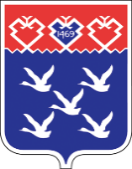 Чǎваш РеспубликиШупашкар хулиндепутатсен ПухăвĕЙЫШĂНУ